На якому пальці носити кільцеПригледівши собі в ювелірному магазині симпатичне колечко або отримавши дорогоцінний подарунок від коханого, нерідко задаєшся питанням: а на якому пальці носити кільце і чи має це якесь значення? Прикрашати пальці кільцями люблять не тільки жінки, але і багато чоловіків. Традиція носіння кілець своїм корінням сягає в античність. Кільце - особливе прикраса, якому здавна приписували магічну силу і пов'язували з різними ритуалами. Одним з ритуалів, що збереглися до наших днів, є церемонія одруження, під час якої вступають у шлюб на знак любові і подружньої вірності обмінюються обручками. Для більшості людей кільце - всього лише гарний аксесуар, який можна підбирати під одяг і міняти як рукавички. Для інших - це оберіг, талісман, або ж якийсь символ, знак. Психологи і хірології сходяться на думці, що кільцям є, що розповісти про свого власника, причому значення має не тільки і не стільки саме кільце, скільки палець, на який воно одягнуто.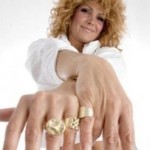 На якому пальці носити кільце: значення кілець на пальцяхВеликий палець - палець МарсаКільця і персні на великих пальцях рук, особливо чоловічих, заслуговують особливої уваги. «Володар кільця» на пальці Марса, як правило, виявляється енергійним, емоційним і експансивним людиною. Це прямолінійні, вперті, войовничі, часом запальні і агресивні особистості. Намагатися переконати їх в чому-небудь або сперечатися з ними абсолютно марно - вони все одно будуть стояти на своєму, навіть якщо їм про це згодом доведеться пошкодувати. У той же час вони прекрасно знають свої достоїнства і недоліки, тому, надягаючи кільце на великий палець, вони немовби інтуїтивно намагаються приборкати і втихомирити свій гарячий темперамент. Це своєрідна підсвідома спроба знайти спільну мову і налагодити стосунки з оточуючими, а то і з самим собою. З іншого боку, на думку психологів, кільце на великому пальці руки - явна ознака того, що в даний момент головною метою людини є самоствердження будь-якими способами і засобами, причому на перший план виходить саме самоствердження в сексуальній сфері. Подібні твердження небезпідставні, адже ще у стародавніх греків і римлян великий палець вважався фалічним символом, який для захисту чоловічої сили прикрашали залізними кільцями.Кільце на великому пальці руки також є символом лесбіянства. Окільцьований великий палець правої руки вказує на лесбіянку, у якої є супутниця, на лівій - вільна лесбіянка, відкрита до знайомств і нових стосунків. Ось так! Тому дівчатам, що прикрашає кільцями великі пальці, якщо вони далекі від лесбіянства, слід бути обережними - їх можуть неправильно зрозуміти.Вказівний палець - палець ЮпітераКільце на вказівному пальці називають кільцем «влади». Саме на вказівних пальцях носили кільця багато видатних історичні особистості - Юлій Цезар, кардинал Рішельє, Іван Грозний, Генріх VIII. Прикрашений кільцем перст може бути ознакою гордості, прагнення до влади, а також сильного і вольового характеру, причому кільце на правій руці вказує на розсудливість і позитивну спрямованість даних рис, а на лівій - про манії величі, зверхності, самолюбстві і схильності до істерії. Астрологи і хіроманти радять носити кільце на вказівному пальці сором'язливим і нерішучим людям. Це наповнить їх силою Юпітера, зробить більш впевненими, допоможе повірити в себе і підвищити самооцінку, додасть їм рішучості, проникливості, а також принесе в життя удачу та успіх. Особливо сприятливе енергетичний вплив нададуть кільця із золота і олова.Середній палець - палець СатурнаСередній палець прикрашають кільцями люди, схильні до самозамилування, впевнені в своїй привабливості і перевазі. Чим масивніше перстень і камінь, тим більше яскраво проявлені в людині дані якості. На перст Сатурна також прийнято надягати фамільні прикраси, підкреслюючи зв'язок з предками, віру в карму, вплив долі, вище призначення. Родове кільце на середньому пальці допоможе згладити негативний вплив рока, впоратися з труднощами і отримати підтримку роду, дасть сили вистояти. Подолати перешкоди і нескінченні «чорні смуги» допоможе кільце на пальці Сатурна і хронічним невдахам. Також носити кільце на середньому пальці рекомендується людям, що займаються духовними практиками. Якщо окільцьовані обидва пальця Сатурна, це може вказувати на високий ступінь фаталізму і деяку відчуженість від реальності.Безіменний палець - палець СонцяКільце на безіменному пальці правої руки (у католиків - лівою), насамперед, вказує на сімейний стан. Ця традиція з'явилася ще у стародавніх єгиптян, відповідно до віруваннями яких, «артерія любові», ведуча прямо до серця, починалася саме від безіменного пальця. У ті давні часи обручки виготовляли не тільки з металів, але також зі скла і кераміки. За часів Стародавнього Риму дружини на знак непорушності шлюбних уз стали дарувати подружжю залізні і бронзові кільця. Золоті обручки, традиція яких збереглася до наших днів, з'явилися лише в III-IV століттях. З точки зору езотерики, золото, як метал Сонця, найкращим чином підходить для зміцнення любові в шлюбі.Кільце на безіменному пальці (за винятком обручального) підкреслює любов свого володаря до мистецтва, вишуканості і розкоші. Як правило, воно виявляється на руках у естетів, акторів, художників і взагалі людей творчих професій. Кільце на пальці Сонця видає похітливу натуру, яка прагне до задоволень, почуттєвого насолоди і приємного проведення часу. Також це може говорити про романтичної та мрійливої натурі. Маленьке колечко вказує на гармонійну, спокійну, впевнену в собі особистість, а велика - на схильність людини пристрастям, неврівноваженість, схильність до бурхливого і навіть істеричного поведінки.Прикрашати безіменний палець кільцями і перснями рекомендується всім, хто прагне до слави і багатства, оскільки Сонце наділяє людину творчою енергією, допомагає самовираженню, сприяє просуванню і успіху.Мізинець - палець МеркуріяМеркурій є покровителем дипломатів, бізнесменів, ораторів, лікарів і політиків, тому кільце або перстень на мізинці принесе користь усім, хто потребує спритності рук, гнучкості розуму і красномовстві. Вважається, що прикраса на пальці Меркурія допомагає своїм власникам знаходити спільну мову з будь-якою людиною і встановлювати ділові контакти. На думку психологів, кільце на мізинці часто виявляється у вивертких натур, схильних до інтриг, авантюр і зрад. Колечко на мізинці у жінки підкреслює самозакоханість, кокетування і мінливість натури. Окільцьований мізинець також свідчить про готовність до флірту і схильності до азартних ігор, причому в даному випадку воно покликане кілька втихомирити і навіть придушити ці схильності особистості.Кільця на пальцях нігЗ точки зору більшості психологів, окільцьовані пальчики ніг говорять про бажання виділитися, звернути на себе увагу. У деяких випадках це може вказувати на самолюбство, завищену самооцінку і прагнення до переваги над оточуючими.